Food Science, The Brown Apple Project data sheetControlWaterLemon JuiceFruit Fresh®Apple JuiceVinegar10 Minutes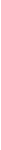 20 Minutes30 Minutes